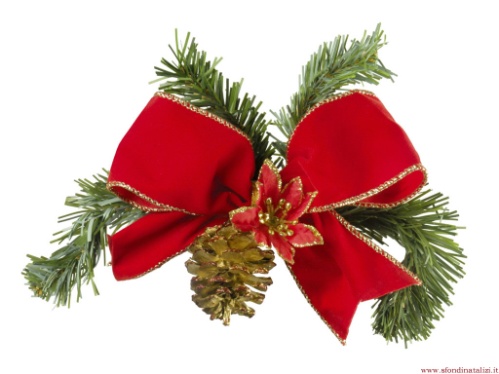 Si comunica che per le  Festività Natalizie le lezioni saranno sospese dal  23 dicembre al 07 gennaio  .Riprenderanno	 lunedì 10 gennaio 2022.L’UTEAM augura buone feste a tutti voi .